Конспект по лепке  «Сказка в гости к нам пришла»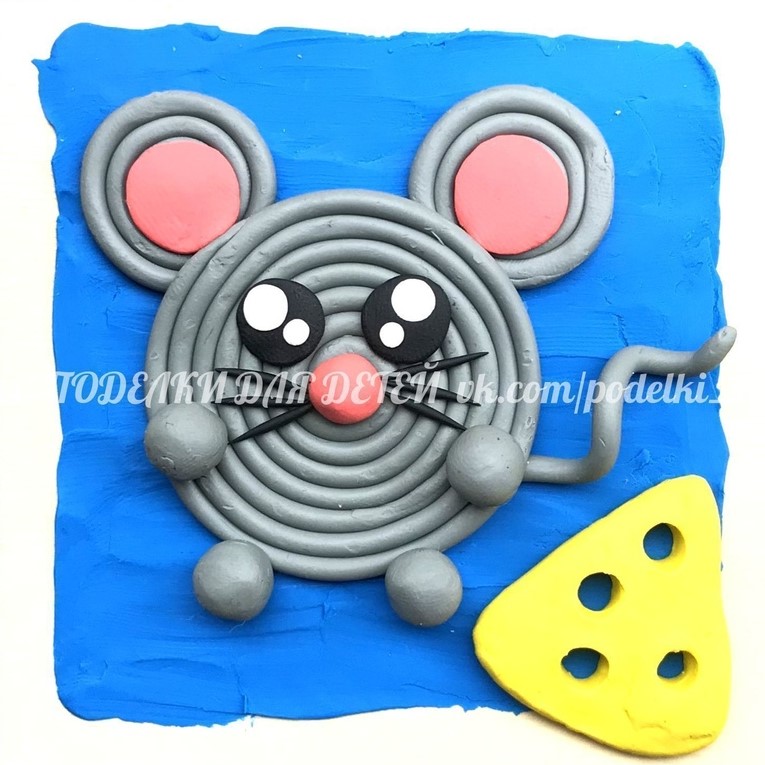 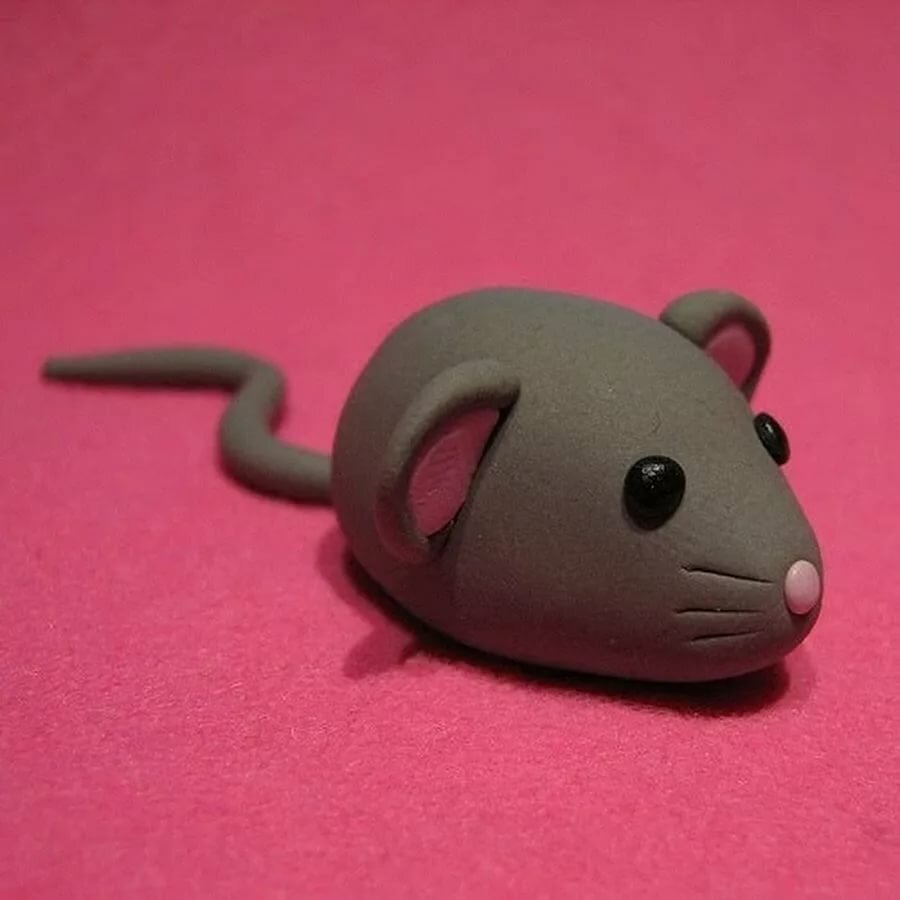 Задачи:Вызвать у детей интерес к созданию сказочного образа по мотивам знакомой сказки, воспитывать чувство взаимопомощи, способность сострадать, сочувствовать героям сказке, воспитывать самостоятельность, аккуратность.Развивать чувство формы и мелкую моторику, согласованность в работе обеих рук.Формировать умение раскатывать пластилин круговыми и прямыми движениями.Показать способы создания выразительного образа (вытягивание, заострение мордочки мышки, использование дополнительных материалов (ушки – семена, глаза-крупа, хвостик- шерстяная ниточка)Словарная работа: вытягиваю, прикрепляю, кличут, подмога.Материалы: настольный театр «Репка», кусочки пластилина серого, голубого, розового, белого цвета для лепки мышки (на выбор детям, семена арбуза и дыни для ушей, гречневая крупа для глаз, шерстяные нитки для хвостиков, палочки, дощечки, салфетки.Предварительная работа с детьми: показ настольного театра по русской народной сказке «Репка», беседа по содержанию. Рассматривание мышки. Разучивание физ. паузы «Вышла мышка» и танца «Вот так вот».Ход од:I. Сюрпризный момент. На столе воспитателя настольный театр «Репка» накрытый салфеткой (Все герои кроме мышки).(Открываю) – Ребята, к нам в гости пришла сказка. Вы узнали из какой сказки эти персонажи? (Репка)Читаю отрывок стихотворения В. Шипуновой «Репка»В огороде дедка раз посеял репку….Бабка с дедкой репкуВытянуть не могут -Кличут на подмогу!Дедка за репку, бабка за дедку,Внучка за бабку, Жучка за внучку,Кошка за Жучку.Вытянуть не могут -Кличут на подмогу!- Посмотрите внимательно, а кого из героев нет? (Мышки)- А как вы думаете, смогут они вытянуть репку без мышки? (Нет)- Куда же пропала мышка? Давайте поиграем в игру «Вышла мышка» и узнаем, где она.II. Основная частьФизкультурная пауза.Вышла мышка как-то раз (дети маршируют на месте)Поглядеть, который час. (руки подносят ко лбу, смотрят в даль)Раз-два-три-четыре (сжимают пальцы в кулак, разжимают)Мышка дёрнула за гири. (дергают двумя руками)Вдруг раздался страшный звон (хлопают)Убежала мышка вон. (бег на месте)- Вот куда пропала мышка, она испугалась и убежала.- Как же нам помочь дедушке, бабушке, внучке, Жучке и кошке? Давайте мы с вами слепим мышку-норушку (показываю образец).- Посмотрите, как мы будем ее лепить (показываю способ лепки и поясняю свои действия).- Беру комочек пластилина и раскатываю в ладонях круговыми движениями, посмотрите, получился шарик. Покажите, как вы будете раскатывать (дети показывают в воздухе). Но шарик совсем не похож на мышку.- Его надо немного раскатать ладонями «туда-сюда», шарик превратился в огурец (дети показывают в воздухе).- Вытягиваю пальцами острую мордочку. Теперь немного похоже на мышку.- Прикрепляю ушки - семена арбуза, глазки – гречневая крупа или можно отпечатать их палочкой, а хвостик - шерстяная ниточка.- Вот какая красивая и веселая мышка получилась!Предлагаю детям выбрать любой цвет пластилина для мышки.Самостоятельная деятельность детей (дети лепят под спокойную музыку, индивидуальная работа с затрудняющимися детьми)III. Заключительная часть:- Молодцы ребята у всех получились красивые забавные мышки. Давайте возьмем одну и поможем героям вытянуть репку.(инсценировка эпизода сказки «Репка» с использованием вылепленной мышки).Вызываю одного ребенка, он начинает:«Дедка за репку, бабка за дедку, внучка за бабку, Жучка за внучку, кошка за Жучку) (ставим мышку, мышка за кошку. Тянут - потянут – вытянули репку!»- Молодцы, все постарались, помогли героям вытянуть репку. После занятия мы еще поиграем с вашими мышками.Читаю стихотворение Г. Лагздынь «Пляшет сказка» (отрывок)В огороде пляшет репкаПляшет бабка, пляшет дедПляшет внучка, пляшет ЖучкаПляшет кошка, пляшет мышь.-Все радуются, пляшут. А вы рады, что помогли героям вытянуть репку?-Молодцы ребята! А сейчас давайте поставим мышек на полочку, вечером покажем родителям.Занятие окончено, помогите мне убрать со столов: дощечки, салфетки.